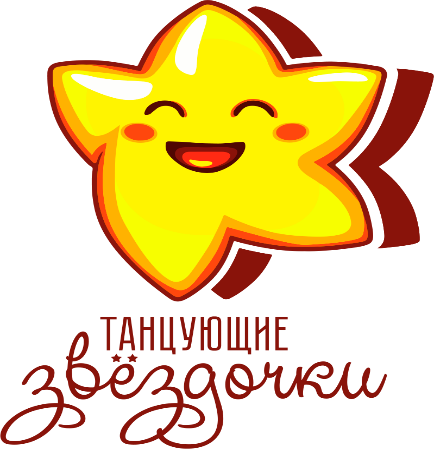 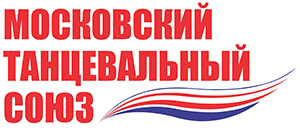 Московский Танцевальный СоюзПРИГЛАШАЕТ ВАСФестиваль «Танцующие Звёздочки 2019»Положение Фестиваля «Танцующие Звёздочки 2019»Дата:  13 апреля 2019.Место проведения: Москва, Россия, ИНФОРМАЦИЯ НА САЙТЕ https://www.moscowdanceunion.ru/и в группах https://vk.com/dancingstarsforkids , www.facebook.com/dancingstarsforkids/Организатор: Рудковская Виктория +7(916)0134242Оргкомитет: Ирина Волкова +7(903)1206093Заявки присылать по адресу dancingstarsforkids@yandex.ru  до 15 марта 2019 г.Судейская коллегия: лицензированные судьи WDC, MTC, и др. организаций, известные деятели танцевального мира.1. ЦЕЛИ И ЗАДАЧИ- Выявление талантливых, исполнителей детского, эстрадного, современного жанра.- популяризация и развитие спортивных и эстрадных танцев,-массовое привлечение детей к занятиям танцами,- поддержка существующих танцевальных коллективов и привлечение новых участников, школ современных и эстрадных танцев- обмен опытом среди руководителей коллективов путем организации обучающих мастер-классов для тренеров и танцоров, а также проведения фестивалей в России с целью повышения уровня исполнительского мастерства среди танцоров и профессионализма среди руководителей.-развитие международных творческих взаимоотношений между танцорами и специалистами в области современной хореографии,-популяризация здорового образа жизни!2. 2. УСЛОВИЯ УЧАСТИЯ В конкурсе могут принимать участие детские, юношеские творческие коллективы, учреждения культуры и отдельные исполнители в возрасте от 3 лет до 15 лет, подавшие Заявку на участие и оплатившие организационный взнос. Оргкомитет вправе досрочно прекратить прием заявок, если превышены технические возможности конкурсного времени. Каждый коллектив или солист имеет право участвовать в нескольких номинациях с условием предоставления отдельной анкеты-заявки и оплаты взноса за каждую номинацию в отдельности. Заявки на участие необходимо прислать по адресу: dancingstarsforkids@yandex.ruКаждая заявка должна включать (Приложение 1):1. Название коллетива2. ФИО руководителя3. Состав участников4.Форма выступления5.Номинация6.Категория7.Название номера8. Продолжительность9. Хореограф-постановщикВажно! В переписке с оргкомитетом конкурса, убедительно просим Вас, начинать свое письмо с представления (т.е. коллектив, город), а затем информацию с пояснениями. Участники разбиты на блоки по номинациям и возрастным критериям. Полный возраст участников определяется на день проведения конкурса, (несоответствие возрастной группе может составлять не более 20% от общего количества, возможно участие смешанной группы). При возникновении спорной ситуации, Оргкомитет или жюри фестиваля-конкурса имеют право потребовать документ, подтверждающий возраст участника. Каждый участник должен быть в местах проведения конкурса не позднее чем за 1 (один) час до своего выхода согласно графику выступлений.Репетиции и выступления проходят строго согласно расписанию, предоставленному организаторами фестиваля-конкурса. Проводится только техническая репетиция (проба сцены «по точкам). Изменения по репертуару принимаются не позднее, чем за 10 дней до начала фестиваля-конкурса, путём письменного уведомления оргкомитета на электронную почту. Репетиция проходит в строго определенной последовательности, согласно номинациям и возрастным категориям. Продолжительность репетиционного времени для коллективов не более 3 минут. Внимание!!! На каждую номинацию и возрастную категорию оформляется отдельная заявка!!! НА КАЖДЫЙ НОМЕР ОТДЕЛЬНАЯ ЗАЯВКА! Сведения об участниках фестиваля-конкурса (включая фамилию, имя участника, ФИО художественного руководителя, название учебного заведения и населенного пункта) заносятся в Дипломы, благодарственные письма на основании Заявки. Просьба обратить внимание на правильность заполнения Заявки.3. ТЕХНИЧЕСКИЕ УСЛОВИЯ  При необходимости использования звукозаписей участники заблаговременно предоставляют фонограммы в оргкмитет, в день мероприятия просьба иметь при себе запись на флэш-носителе USB 2.0. Запрещается использовать фонограммы низкого технического качества. Концертный свет и световые эффекты во время конкурсных выступлений запрещены. Фото и видеосъемка выступлений конкурсантами и сопровождающими их лицами для личного пользования разрешена. Профессиональная фото и видеосъемка возможна только с разрешения Оргкомитета. Получение всех прав на использование конкурсантом в своем выступлении музыки, хореографии, фото, видео и прочей собственности (в том числе интеллектуальной), защищенной авторскими правами, является исключительно индивидуальной обязанностью каждого участника. Участник дает свое разрешение и согласие на использование Организатором: фотографий, видео и прочих материалов (в том числе электронных), полученных в период проведения конкурсных и иных мероприятий (во время выступлений на сцене и в свободное время) в целях рекламы, анонсов новостей и для других некоммерческих целей в рамках действующего законодательства РФ.Музыкальное сопровождение: музыку прикреплять к заявке на участие, С собой иметь дубликат записи (на одном НОСИТЕЛЕ – одна фонограмма) ВНИМАНИЕ!!! НА КАЖДОМ НОСИТЕЛЕ ДОЛЖЕН БЫТЬ ЗАПИСАН ИСКЛЮЧИТЕЛЬНО ОДИН ТРЕК!!! 4. НОМИНАЦИИ:- детский танец- современный танец (джаз, модерн, контемпорари, хип-хоп и др.)- эстрадный танец (танцевальное шоу)- бальный танецФОРМЫ:- соло, дуэт; - малые формы (от 3 до 6 человек); - ансамбли (от 7 человек и выше).  ВОЗРАСТНЫЕ КАТЕГОРИИ:Дети 1 – 5 лет и младшеДети 2– 6-7 лет Ювеналы - 8-11 летЮниоры - 12-15 летДлительность композиции (на усмотрение организатора может добавлено время в пределах 10-15 секунд):Соло, Дуэты -  не более 3 минут Малая и Большая группы -  не более 4 минутАнсамбль - не более 4.30 минут.Организаторы оставляют за собой право провести отборочные туры по своему усмотрению5.ПОРЯДОК И СРОКИ РЕГИСТРАЦИИ:Предварительная стартовая заявка на участие от клуба должна быть в распоряжении организаторов соревнований не позднее 15 марта.Заявки на участие в произвольной форме, а также по телефону рассматриваться не будут!!!Регистрация участников проводится только руководителем или представителем коллектива или других танцевальных организаций, действительных на 2019 г., свидетельств о рождении, паспорта (наличие оригинала или заверенной копии свидетельства о рождении или паспорта обязательно) и оплаты взноса за участие в фестивале. Подтверждение регистрации в день конкурса заканчивается за 1 час 30 минут до начала конкурса. Факт подачи заявки автоматически означает, что Вы ознакомлены с Положением фестиваля и принимаете все пункты указанного документа. Все спорные вопросы, связанные с выступление участников фестиваля, решаются в рабочем порядке главным судьёй и организаторами фестиваля.Каждый руководитель клуба должен обязательно зарегистрировать всех тренеров своего клуба. Финансовые условия: проведение соревнований - за счет благотворительных и спонсорских взносов.Благотворительный взнос за участие с каждого участника коллектива:Соло, Дуэт - 800 р. (с человека)Малые группы – 600 р. (каждый следующий номер 300 р.)Ансамбль – 500 рублей (каждый следующий номер 300 р.)Благотворительный взнос для зрителей: 500 рублей.РУКОВОДИТЕЛЯМ КОЛЛЕКТИВОВ ДОНЕСТИ ДО СВЕДЕНИЯ РОДИТЕЛЕЙ И СОПРОВОЖДАЮЩИХ ЛИЦ О ТОМ, ЧТО ВХОД ДЛЯ НИХ ПЛАТНЫЙ!Для руководителей клубов, тренеров MTC (согласно «Тренерского удостоверения», действительного на 2018 год), а также тренеров других организаций по современному и эстрадному танцу (согласно предварительной заявке и подтверждающих документов) вход на соревнования свободный.Все авторские права на видео съемку на событиях, проводимых под эгидой MTC, а также на распространение, копирование, тиражирование всех видеоматериалов, отснятых на событиях MTC, принадлежат только организаторам.   Формы заявок см. в приложении № 1 (см. ниже)ВНИМАНИЕ!!! Заявка считается принятой исключительно после того, как Вы получили на неё ответ от организаторов!! Оплата заявки производится не позднее 1 апреля.Награждение победителей:Во всех номинациях финалисты награждаются дипломами, призеры–дипломами, медалями, а команды победители кубками и дипломами.Приложение 1ЗАЯВКА НА УЧАСТИЕ В КОНКУРСНОЙ ПРОГРАММЕ Детский фестиваль танца «Танцующие Звёздочки»13 апреля 2019 гГород	________________________________ Название клуба (школы, студии)	_______________________________ Фамилия, имя руководителя	________________________________Фамилия, имя постановщика	________________________________Контактный телефон	______________________________________Контактный email	______________________________________№ п/пФамилия, имя исполнителя (-ей)Форма выступления
(соло, дуэт, малая группа, ансамбль)Возрастная категорияНоминация (детский, эстрадный, бальный. Современный)Название номераДата рожденияПродолжительность номера:Продолжительность номера:Продолжительность номера:Продолжительность номера:Продолжительность номера:Продолжительность номера:12 34567